St Helens High School
Building Construction
Mr. Mauck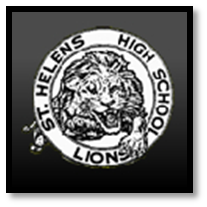 Table Saw Push StickName:									Period:		Date:		Outcome: Student will craft a push stick safely and accurately using previous instructionSteps:
	1. Student will plane down given material to ¾” thick
	2. Student will trace one of two patterns
	3. Student will use the drill press to create the curve in the crotch of the handle
	4. Student will use the band saw, sanders, and the router to create their push stick
	5. Student will lightly sand and then tape their name to their push stick before turning inGrading:	Grading will be based on student’s attention to detail, accuracy of cuts, finish, and end result in the timeline specified. There should be no pencil, burn, or random curves when finished.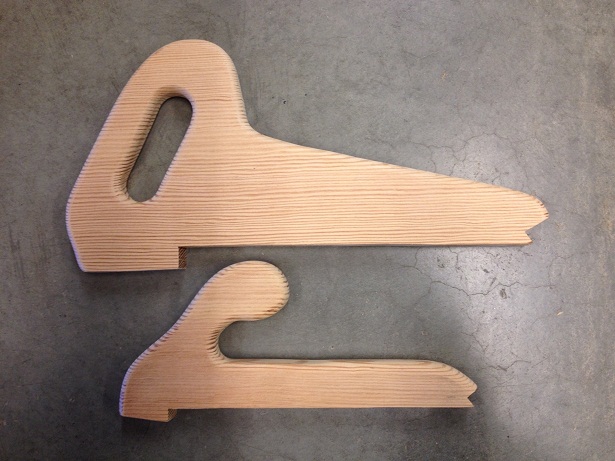 